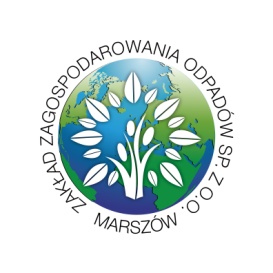 Zakład Zagospodarowania Odpadów Spółka z o.o.ul. Górnośląska 268-200 ŻaryPolska                            Tel. +48 68 479 46 26; Fax. +48 68 479 46 36e-mail: zzo@marszow.pl http://www.marszow.pl/SPECYFIKACJA ISTOTNYCH WARUNKÓW ZAMÓWIENIA PUBLICZNEGO(SIWZ)dla przetargu nieograniczonego na usługi  przeprowadzanego zgodnie z postanowieniami ustawy z dnia 29 stycznia 2004 r. Prawo zamówień publicznych(tekst jedn.  Dz. U. z 2013 r. poz. 907 z późn zm.)„Usługa ubezpieczeń majątkowych, ubezpieczenia odpowiedzialności cywilnej z tytułu prowadzenia działalności oraz ubezpieczenia pojazdów”							               Zatwierdził, dnia: 14.04.2014 r.						                          Jacek Połomka Żary kwiecień 2014r. 1.Nazwa i adres Zamawiającego Zakład Zagospodarowania Odpadów Spółka z o.o.ul. Górnośląska 268-200 ŻaryPolskaNIP 9282010639Regon 080226740KRS 0000297754Sąd Rejonowy w Zielonej Górze, VIII Wydział Gospodarczy Krajowego Rejestru Sądowegokapitał zakładowy:	14 706 300,00 PLNtel.:	+48 68 479 46 26fax.:    +48 68 479 46 36e-mail: zzo@marszow.plhttp://www.marszow.pl1.2.Definicje:1. Za Wykonawcę uważa się osobę fizyczną, osobę prawną albo jednostkę organizacyjną nieposiadającą osobowości prawnej, która ubiega się o udzielenie zamówienia publicznego, złożyła ofertę lub zawarła umowę w sprawie zamówienia publicznego.2. Prawo zamówień publicznych - Ustawa z dnia 29 stycznia 2004 r. Prawo zamówień publicznych (tekst jednolity Dz. U. z 2013 r. poz. 907, 984 i 1047) na potrzeby niniejszej Specyfikacji Istotnych Warunków Zamówienia (SIWZ), zwana dalej „ustawą Prawo zamówień publicznych” lub „u. p. z. p.”3.Dokumenty, jakich może żądać zamawiający od wykonawcy to dokumenty określone w Rozporządzeniu Prezesa Rady Ministrów z dnia 19 lutego 2013 r. w sprawie rodzajów dokumentów, jakich może żądać zamawiający od wykonawcy oraz form, w jakich te dokumenty mogą być składane (Dz. U. z 2013, poz. 231).4. Średni kurs złotego w stosunku do euro to kurs określony Rozporządzeniem Prezesa Rady Ministrów z dnia 23 grudnia 2013 r. w sprawie średniego kursu złotego w stosunku do euro stanowiącego podstawę przeliczania wartości zamówień publicznych (Dz. U. poz. 1692)5.Kierownik Zamawiającego – osoba lub organ, który – zgodnie z obowiązującymi przepisami, statutem lub umową – jest uprawniony do zarządzania zamawiającym, z wyłączeniem pełnomocników ustanowionych przez zamawiającego;
6. Usługi – wszelkie świadczenia, których przedmiotem nie są roboty budowlane lub dostawy, a są usługami wymienionymi w załączniku II do dyrektywny 2004/18/WE Parlamentu Europejskiego i Rady z dnia 31 marca 2004 r. w sprawie koordynacji procedur udzielania zamówień publicznych na roboty budowlane, dostawy i usługi lub w załącznikach XVII A i XVII B do dyrektywy 2004/17/WE Parlamentu Europejskiego i Rady z dnia 31 marca 2004 r. koordynującej procedury udzielania zamówień przez podmioty działające w sektorach gospodarki wodnej, energetyki, transportu i usług pocztowych;ROZDZIAŁ II
TRYB UDZIELENIA ZAMÓWIENIA1.Tryb udzielania zamówienia.Trybem udzielenia zamówienia jest przetarg nieograniczony, którego wartość wyrażona w złotych nie przekracza równowartości kwot określonych w przepisach wydanych na podstawie art. 11 ust. 8 ustawy z dnia 29 stycznia 2004 roku – Prawo zamówień publicznych.ROZDZIAŁ III
OPIS  PRZEDMIOTU  ZAMÓWIENIA1.Przedmiot zamówienia1.1.  Przedmiotem zamówienia jest usługa ubezpieczeń majątkowych, ubezpieczenia odpowiedzialności cywilnej z tytułu prowadzenia działalności oraz ubezpieczenia pojazdów 1.2. Szczegółowy zakres usługi określają:Zał. nr 6   Opis przedmiotu zamówienia Zał. nr 7   Opis ubezpieczonych lokalizacjiZał. nr 8  Wykaz pojazdów do ubezpieczeniaZał. nr 9 Wykaz mienia do ubezpieczenia od ognia i innych zdarzeń losowych 1.3. Wspólny Słownik Zamówień (CPV):66510000-8 usługi ubezpieczeniowe66516000-0 usługi ubezpieczenia od odpowiedzialności cywilnej66514110-0 Usługi ubezpieczeń pojazdów mechanicznych66515000-3 Usługi ubezpieczenia od uszkodzenia lub straty 1.4.Umowa ramowa, zamówienia uzupełniające Zamawiający nie przewiduje zawarcia umowy ramowej oraz przewiduje udzielenia zamówienia uzupełniającego których wartość nie przekroczy 50 % wartości realizowanego zamówienia, na zasadach określonych w art. 67 ust. 1 pkt. 6 Prawa zamówień publicznych w przypadku nabycia nowych składników majątkowych w okresie trwania umowy ubezpieczenia. 1.5.Informacja o ofercie wariantowej i zamówieniach częściowych1.5.1.Zamawiający nie dopuszcza składania ofert wariantowych.1.5.2.Zamawiający  nie dopuszcza składania ofert częściowych. Rozdział IV   
TERMIN WYKONANIA ZAMÓWIENIA1.Termin wykonania zamówienia od 4 czerwca 2014r. do 31.01.2015r.ROZDZIAŁ V
WARUNKI UDZIAŁU W POSTĘPOWANIU ORAZ OPIS SPOSOBU DOKONYWANIA OCENY SPEŁNIENIA TYCH WARUNKÓW5.1.Opis warunków udziału w postępowaniu oraz opis sposobu dokonywania oceny spełniania warunków 5.2. O udzielenie zamówienia mogą ubiegać się Wykonawcy, którzy: 1. Spełniają warunki określone przepisami art. 22 ust 1. u .p. z. p., tj. spełniają warunki, dotyczące:a) Posiadania uprawnień do wykonywania określonej działalności lub czynności, jeżeli przepisy prawa nakładają obowiązek ich posiadania. W celu potwierdzenia  tegoż warunku wykonawca jest zobowiązany przedłożyć wraz z ofertą kopię lub oryginał dokumentu potwierdzającego posiadanie zezwolenia na prowadzenie działalności ubezpieczeniowej, o którym mowa w art. 6 ust. 1 ustawy z dnia 22 maja 2003 roku o działalności ubezpieczeniowej (Dz. U. z 2013 r. poz. 950)b) Posiadania wiedzy i doświadczenia.c) Dysponowania odpowiednim potencjałem technicznym i osobami zdolnymi do wykonania zamówienia.d) Sytuacji ekonomicznej i finansowej 2. Nie podlegają wykluczeniu z postępowania na podstawie art. 24 ust.1 u. p. z. p.5.3.  Wykonawca może polegać na wiedzy i doświadczeniu, potencjale technicznym, osobach zdolnych do wykonania zamówienia lub zdolnościach finansowych innych podmiotów, niezależnie od charakteru prawnego łączących go z nimi stosunków. Wykonawca w takiej sytuacji zobowiązany jest udowodnić Zamawiającemu, iż będzie dysponował zasobami niezbędnymi do realizacji zamówienia, w szczególności przedstawiając w tym celu pisemne zobowiązanie tych podmiotów do oddania mu do dyspozycji niezbędnych zasobów na okres korzystania z nich przy wykonywaniu zamówienia.5.4.  Wykonawcy wspólnie ubiegający się o udzielenie zamówienia ustanawiają pełnomocnika do reprezentowania ich w postępowaniu albo reprezentowania w postępowaniu i zawarcia umowy w sprawie zamówienia, załączając do oferty stosowne pełnomocnictwo.  5.5.Oświadczenia i dokumenty będą oceniane pod względem formalno-prawnym, pod względem ich aktualności i treści, a także czy informacje w nich zawarte potwierdzają spełnianie warunków udziału w postępowaniu. Sposób dokonywania oceny spełnienia warunków wymaganych od wykonawców będzie oparty na zasadzie: spełnia/nie spełnia.5.6.  Wykonawcy, którzy nie wykażą spełnienia warunków udziału w postępowaniu podlegać będą wykluczeniu z udziału w postępowaniu. Ofertę wykonawcy wykluczonego uznaje się za odrzuconą.5.7. W przypadku wykonawców wspólnie ubiegających się o udzielenie zamówienia warunki, o których mowa w pkt 5.2. ppkt. 1 i 2. musi spełniać każdy z wykonawców. ROZDZIAŁ VI
WYKAZ OŚWIADCZEŃ LUB DOKUMENTÓW, JAKIE MAJĄ DOSTARCZYĆ WYKONAWCY W CELU POTWIERDZENIA SPEŁNIENIA WARUNKÓW UDZIAŁU W POSTĘPOWANIU6.1. W celu potwierdzenia spełniania warunków określonych w Rozdziale 5 SIWZ Wykonawcy zobowiązani są przedłożyć następujące dokumenty: Oświadczenie, o spełnianiu warunków udziału w postępowaniu (zgodnie z treścią załącznika nr 2 do SIWZ) (w przypadku wspólnego ubiegania się o udzielenie niniejszego zamówienia Zamawiający dopuszcza aby oświadczenie zostało złożone przez pełnomocnika w imieniu Wykonawców wspólnie ubiegających się o udzielenie zamówienia). Oświadczenie, o braku podstaw do wykluczenia z postępowania (zgodnie z treścią załącznika nr 3 do SIWZ). (w przypadku wspólnego ubiegania się o udzielenie niniejszego zamówienia przez dwóch lub więcej Wykonawców (konsorcjum) przedmiotowe oświadczenia musi być złożone (podpisane) przez każdego z Wykonawców składających ofertę wspólną)Aktualny odpis z właściwego rejestru, lub z centralnej ewidencji i informacji o działalności gospodarczej, jeżeli odrębne przepisy wymagają wpisu do rejestru lub ewidencji, w celu wykazania braku podstaw do wykluczenia w oparciu o art. 24 ust. 1 pkt. 2 ustawy, wystawionego nie wcześniej niż 6 miesięcy przed upływem terminu składania ofert 
(w przypadku wspólnego ubiegania się o udzielenie niniejszego zamówienia przez dwóch lub więcej Wykonawców (konsorcjum) przedmiotowe dokumenty muszą być złożone dla każdego z Wykonawców składających ofertę wspólną)Kopia dokumentu potwierdzającego posiadanie zezwolenia na prowadzenie działalności ubezpieczeniowej, o którym mowa w art. 6 ust. 1 ustawy z dnia 22 maja 2003 roku o działalności ubezpieczeniowej (Dz. U. z 2013 r. poz. 950)Listę podmiotów należących do tej samej grupy kapitałowej w rozumieniu ustawy z dnia 16 lutego 2007 r. o ochronie konkurencji i konsumentów albo informacji o tym, że nie należy do grupy kapitałowej (Zał. nr 4 do SIWZ )6.2. Jeżeli Wykonawca ma siedzibę lub miejsce zamieszkania poza terytorium Rzeczypospolitej Polskiej, przedkłada dokument potwierdzający, że nie otwarto jego likwidacji ani nie ogłoszono upadłości – wystawiony nie wcześniej niż 6 miesięcy przed upływem terminu składania ofert. Jeżeli w kraju miejsca zamieszkania osoby lub kraju, w którym Wykonawca ma siedzibę lub miejsce zamieszkania, nie wydaje się dokumentu, o którym mowa w punkcie 6.2. zastępuje się je dokumentem zawierającym oświadczenie, w którym określa się także osoby uprawnione do reprezentacji Wykonawcy, złożone przed notariuszem.6.3. Inne dokumenty.6.3.1. Formularz ofertowy ( załącznik nr 1 do SIWZ)6.3.2. Pełnomocnictwo osoby lub osób podpisujących ofertę, jeżeli nie wynika to bezpośrednio z załączonych dokumentów (należy załączyć dokumenty, z których wynikać będzie ciągłość i prawidłowość udzielonych pełnomocnictw – odpisy z właściwego rejestru). Złączone do oferty pełnomocnictwo winno być w formie oryginału lub kopii poświadczonej notarialnie. 6.3.3. W przypadku złożenia oferty wspólne: przedsiębiorcy występujący wspólnie muszą upoważnić jednego spośród siebie jako przedstawiciela pozostałych – lidera do zaciągania zobowiązań i rozporządzania prawem w sprawach związanych z przedmiotem postępowania, a jego upoważnienie musi być udokumentowane pełnomocnictwem podpisanym przez pozostałych przedsiębiorców lub ich uprawnionych przedstawicieli.6.3.4. OWU wszystkich ubezpieczeń, które są przedmiotem umowyROZDZIAŁ VII
INFORMACJE O SPOSOBIE POROZUMIEWANIA SIĘ ZAMAWIAJĄCEGO Z WYKONAWCAMI ORAZ PRZEKAZYWANIA OŚWIADCZEŃ I DOKUMENTÓW, A TAKŻE WSKAZANIE OSÓB UPRAWNIONYCH DO POROZUMIEWANIA SIĘ Z WYKONAWCAMIZgodnie z art. 27 ustawy oświadczenia, wnioski, zawiadomienia oraz informacje Zamawiający i Wykonawcy przekazują pisemnie, faksem lub e-mail (oferta wraz z załącznikami musi być sporządzona pisemnie, zapytania do SIWZ muszą być przekazywane Zamawiającemu pisemnie, faksem lub e-mailem). Jeżeli Zamawiający lub Wykonawca przekazują oświadczenia, wnioski, zawiadomienia oraz informacje faksem, każda ze stron na żądanie drugiej niezwłocznie potwierdza fakt ich otrzymania.Wykonawca może zwrócić się do Zamawiającego o wyjaśnienie treści Specyfikacji Istotnych Warunków Zamówienia. Zamawiający jest obowiązany udzielić niezwłocznie wyjaśnień, jednak nie później niż na 2 dni przed upływem terminu składania ofert pod warunkiem, że wniosek o wyjaśnienie treści Specyfikacji Istotnych Warunków Zamówienia wpłynął do Zamawiającego nie później niż do końca dnia, w którym upływa połowa wyznaczonego terminu składania ofert.Jeżeli wniosek o wyjaśnienie treści Specyfikacji Istotnych Warunków Zamówienia wpłynął po upływie terminu składania wniosków, o którym mowa w pkt 2., lub dotyczy udzielonych wyjaśnień, Zamawiający może udzielić wyjaśnień albo pozostawić wniosek bez rozpoznania.Przedłużenie terminu składania ofert nie wpływa na bieg terminu składania wniosku, o którym mowa w pkt 2.Treść zapytań wraz z wyjaśnieniami Zamawiający udostępnia na stronie internetowej, bez ujawniania źródła zapytania.W uzasadnionych przypadkach Zamawiający może przed upływem terminu składania ofert zmienić treść Specyfikacji Istotnych Warunków Zamówienia. Dokonaną zmianę SIWZ Zamawiający udostępnia na stronie internetowej.Nie przewiduje się zebrania Wykonawców. 8.   Osobami uprawnionymi do porozumiewania się z Wykonawcami są:Pani Justyna Kamińska e-mail: zzo@marszow.pl w sprawach procedury.Pan Adam Pieprz 788-119-314 w sprawach merytorycznych dotyczących opisu zamówienia I sposobu jego realizacji.ROZDZIAŁ VIII
WADIUM1.Zamawiający nie wymaga wadium ROZDZIAŁ IX
TERMIN ZWIĄZANIA OFERTĄ1. Wykonawca jest związany ofertą 30 dni. 2. Bieg terminu związania ofertą rozpoczyna się wraz z upływem terminu składania ofert. 3. Wykonawca samodzielnie lub na wniosek Zamawiającego może przedłużyć termin związania ofertą, z tym że Zamawiający może tylko raz, co najmniej na 3 dni przed upływem terminu związania ofertą zwrócić się do Wykonawców o wyrażenie zgody na przedłużenie tego terminu o oznaczony okres, nie dłuższy jednak niż 60 dni.ROZDZIAŁ X
OPIS SPOSOBU PRZYGOTOWANIA OFERTYWykonawcy przedstawiają ofertę, której treść musi odpowiadać treści SIWZ.Wykonawca ma prawo złożyć tylko jedną ofertę. Jeżeli Wykonawca przedłoży więcej niż jedną ofertę, wówczas wszystkie jego oferty zostaną odrzucone na podstawie 
art. 89 ust. 1 pkt 1 ustawy.Oferta powinna być sporządzona w języku polskim na maszynie do pisania, komputerze lub inną trwałą i czytelną techniką oraz podpisana przez osobę/y upoważnioną/e do reprezentowania Wykonawcy na zewnątrz i zaciągania zobowiązań w wysokości odpowiadającej cenie oferty.Wszystkie strony oferty powinny być kolejno ponumerowane, począwszy od numeru 1 na pierwszej stronie oferty. Zamawiający dopuszcza nie stawianie numerów na pustych stronach. Wszystkie miejsca, w których Wykonawca naniósł zmiany w tekście oferty muszą być parafowane przez osobę/y podpisującą/e ofertę.Ofertę należy umieścić w kopercie .Koperta powinna być zaadresowana na Zakład Zagospodarowania Odpadów Spółka               z o.o.  ul. Górnośląska 2, 68-200 Żary  oraz powinna posiadać oznaczenia:Oferta - „Usługa ubezpieczeń majątkowych, ubezpieczenia odpowiedzialności cywilnej z tytułu prowadzenia działalności oraz ubezpieczenia pojazdów”Nie otwierać przed dniem 6.05. 2014 roku do godz.10.00.Koperta oprócz opisu  jw. winna zawierać nazwę i adres Wykonawcy, aby Zamawiający mógł ją odesłać w przypadku stwierdzenia, że została złożona po terminie. Oferta złożona po terminie zostanie niezwłocznie zwrócona Wykonawcy.Wykonawca, przed upływem terminu do składania ofert, może zmienić lub wycofać ofertę, pod warunkiem, że Zamawiający otrzyma pisemne powiadomienie o wprowadzeniu zmian lub wycofaniu. Powiadomienie o złożeniu zmian lub wycofaniu musi być przygotowane wg takich samych zasad jak składana oferta tj. w dwóch kopertach (zewnętrzna i wewnętrzna) odpowiednio oznakowanych z dopiskiem „ZMIANA” lub „WYCOFANIE”.Wszystkie załączone do oferty kserokopie dokumentów muszą być potwierdzone za zgodność z oryginałem przez Wykonawcę: zapis „za zgodność z oryginałem” + podpis. Dokumenty sporządzone w języku obcym są składane wraz z tłumaczeniem na język polski.Zamawiający zwraca się z prośbą o nie załączanie do oferty dokumentów nie wymaganych w SIWZ.10. Pełnomocnictwo osób podpisujących ofertę do reprezentowania wykonawcy oraz zaciągania w jego imieniu zobowiązań musi bezpośrednio wynikać z dokumentów dołączonych do oferty. 11. Wzory dokumentów dołączonych do niniejszej SIWZ powinny zostać wypełnione przez Wykonawcę i dołączone do oferty bądź też przygotowane przez wykonawcę w formie zgodnej z niniejszą SIWZ.12. We wszystkich przypadkach, gdzie jest mowa o pieczątkach, zamawiający dopuszcza złożenie czytelnego zapisu o treści pieczęci zawierającego co najmniej oznaczenie nazwy i adresu wykonawcy. 13. Wykonawca ponosi wszelkie koszty związane z przygotowaniem i złożeniem oferty. 14. Stosowne wypełnienia miejsc wykropkowanych we wzorach dokumentów stanowiących załączniki do niniejszej SIWZ i wchodzących następnie w skład oferty mogą być dokonane komputerowo, maszynowo lub ręcznie.15. Dokumenty przygotowywane samodzielnie przez wykonawcę na podstawie wzorów   stanowiących załączniki do niniejszej SIWZ powinny mieć formę wydruku komputerowego lub maszynopisu.16. Wszelkie miejsca w ofercie, w których wykonawca naniósł poprawki lub zmiany wpisywanej przez siebie treści (czyli wyłącznie w miejscach, w których jest to dopuszczone przez  zamawiającego) muszą być parafowane przez osobę (osoby) podpisującą (podpisujące) ofertę.17. Wymagane dokumenty stanowiące załączniki do oferty - składane w celu potwierdzenia spełnienia warunków udziału w postępowaniu lub w celu potwierdzenia spełnianie przez oferowane roboty wymagań określonych przez zamawiającego - wykonawca przedkłada w formie oryginału lub kserokopii poświadczonej przez upoważnioną osobę (osoby) z użyciem zwrotu „za zgodność z oryginałem”. Zgodność z oryginałem wszystkich zapisanych stron kopii dokumentów wchodzących w skład oferty musi być potwierdzona przez osobę (lub osoby jeżeli do reprezentowania Wykonawcy upoważnione są dwie lub więcej osób) podpisującą (podpisujące) ofertę zgodnie z treścią dokumentu określającego status prawny Wykonawcy lub treścią załączonego do oferty pełnomocnictwa. W przypadku, gdy dokument przedstawiony w formie kserokopii jest dla zamawiającego nieczytelny lub budzi wątpliwości co do jego prawdziwości zamawiający wezwie wykonawcę do przedłożenia jego oryginału lub poświadczonej notarialnie kopii.18. W przypadku wykonawców wspólnie ubiegających się o udzielenie zamówienia oraz w przypadku podmiotów, o których mowa w § 1 ust. 2 i 3 Rozporządzenia Prezesa Rady Ministrów z dnia 19.02.2013r. w sprawie rodzajów dokumentów, jakich może żądać zamawiający od wykonawcy, oraz form, w jakich te dokumenty mogą być składane (Dz. U. z 2013r. poz. 231), kopie dokumentów dotyczących odpowiednio wykonawcy lub tych podmiotów powinny być  poświadczane „za zgodność z oryginałem” przez wykonawcę lub te podmioty.19. Wykonawcy mogą wspólnie ubiegać się o udzielenie zamówienia. Wykonawcy wspólnie ubiegający się o udzielenie zamówienia nazywani są Partnerami.20. Przy złożeniu oferty wspólnej (np. konsorcjum) wykonawcy ustanawiają Lidera do reprezentowania ich w postępowaniu o udzielenie zamówienia albo reprezentowania w postępowaniu i zawarcia umowy w sprawie zamówienia publicznego. Pisemne pełnomocnictwo lub pełnomocnictwa winny być dołączone do oferty. Nie złożenie pełnomocnictwa lub pełnomocnictwo wadliwe podlega uzupełnieniu w trybie art. 26 ust 3 ustawy Prawo zamówień publicznych.UWAGA:1) Pełnomocnictwo musi wskazywać Lidera (może to być zarówno jeden z wykonawców wspólnie ubiegających się o udzielenie zamówienia, jak i osoba trzecia). Każdy z wykonawców wspólnie ubiegających się o udzielenie zamówienia musi udzielić pełnomocnictwa, w tym samym zakresie. Wykonawcy wspólnie ubiegający się o udzielenie zamówienia mogą udzielić pełnomocnictwa na jednym dokumencie, wówczas każdy z nich musi złożyć odpowiednie oświadczenie (podpisują osoby upoważnione do reprezentowania wykonawcy).2) Wszelka korespondencja oraz rozliczenia dokonywane będą wyłącznie z Liderem.3) Wykonawca składający ofertę wspólną, nie może złożyć w jednym postępowaniu o udzielenie zamówienia publicznego odrębnej oferty własnej lub drugiej oferty wspólnie z innymi wykonawcami. Wszystkie oferty złożone przez tego wykonawcę zamawiający odrzuci.4) Wykonawcy ubiegający się wspólnie o udzielenie zamówienia publicznego ponoszą solidarną odpowiedzialność za wykonanie umowy dla Zamawiającego nie są wiążące w tym zakresie wzajemne uregulowania umowne (np. umowa konsorcjum lub spółki cywilnej) pomiędzy wykonawcami. Zamawiający może żądać wykonania zamówienia w całości od któregokolwiek z wykonawców, od kilku lub od wszystkich łącznie, niezależnie od postanowień umowy wewnętrznej (np. umowy konsorcjum) zawartej przez wykonawców.5) Zamawiający zastrzega sobie prawo żądania od wykonawców składających ofertę wspólną, aby przed podpisaniem umowy (w przypadku wygrania postępowania) złożyli zamawiającemu umowę konsorcjum, zawierającą, co najmniej:- zobowiązanie do realizacji wspólnego przedsięwzięcia gospodarczego obejmującego swoim zakresem realizację przedmiotu zamówienia,- określenie zakresu działania poszczególnych stron umowy,6) Oferta składana w ramach działalności gospodarczej prowadzonej w oparciu o umowę spółki cywilnej stanowi ofertę wspólną. W przypadku wyboru jako najkorzystniejszej oferty spółki cywilnej Zamawiający żąda przed podpisaniem umowy ze spółką przedłożenia umowy spółki cywilnej.7) Każdy z podmiotów wspólnie ubiegających się o udzielenie zamówienia publicznego musi odrębnie udokumentować, że nie podlega wykluczeniu z postępowania na podstawie art. 24 ust. 1 ustawy Prawo zamówień publicznych 21. Do oceny spełniania warunków art. 22 ust.1 ustawy Prawo zamówień publicznych przyjmuje się zsumowane potencjały ekonomiczne i techniczne wszystkich podmiotów wspólnie ubiegających się o udzielenie zamówienia publicznego.22. Oferta i dokumenty stanowiące załączniki do oferty nie podlegają zwrotowi przez zamawiającego, chyba, że oferta zostanie wycofana przed upływem terminu składania ofert lub ustawa Pzp stanowi inaczej (np. oferta złożona po upływie terminu składania ofert).  Zamawiający nie przewiduje zwrotu kosztów udziału w postępowaniu.ROZDZIAŁ XI
MIEJSCE I TERMINY SKŁADANIA I OTWARCIA OFERT1.Ofertę należy dostarczyć do siedziby Zamawiającego Zakład Zagospodarowania Odpadów Spółka z o.o. ul. Górnośląska 2, 68-200 Żary  o dnia 6.05.2014 roku do godz. 09:30.  2.Otwarcie ofert nastąpi w dniu 6.05.2014 roku o godz. 10.00 w siedzibie Zamawiającego Zakład Zagospodarowania Odpadów Spółka z o.o. ul. Górnośląska 2, 68-200 Żary, sala konferencyjna.3.Zamawiający dokona jawnego otwarcia ofert. W przypadku nieobecności Wykonawcy przy otwieraniu ofert, Zamawiający prześle Wykonawcy informacje z otwarcia ofert na jego pisemny wniosek.4.Bezpośrednio przed otwarciem ofert Zamawiający poda kwotę, jaką zamierza przeznaczyć na sfinansowanie zamówienia.5.Podczas otwarcia ofert Zamawiający poda nazwy (firmy) oraz adresy Wykonawców, a także informacje dotyczące ceny i terminu realizacji zawarte w ofertach.6.Koperty oznaczone „WYCOFANIE” zostaną otwarte i odczytane w pierwszej kolejności.ROZDZIAŁ XII
OPIS SPOSOBU OBLICZENIA CENY OFERTYWykonawca poda cenę wypełniając formularz oferty (załącznik nr 1 do specyfikacji), obliczając wartość zamówienia w oparciu o informacje zawarte w szczegółowym opisie przedmiotu zamówienia.Cena powinna być wyrażona do dwóch miejsc po przecinku i musi zawierać wszelkie koszty niezbędne do wykonania przedmiotu zamówienia.Rozliczenia między Zamawiającym a Wykonawcą prowadzone będą w PLN.Zamawiający poprawia w ofercie:4.1.	Oczywiste omyłki pisarskie.4.2.	Oczywiste omyłki rachunkowe, z uwzględnieniem konsekwencji rachunkowych dokonanych poprawek.4.3.	Inne omyłki polegające na niezgodności oferty ze specyfikacją istotnych warunków zamówienia, niepowodujące istotnych zmian w treści oferty 5.   Niezwłocznie zawiadamiając o tym Wykonawcę, którego oferta została poprawiona.6.	Jeżeli złożono ofertę, której wybór prowadziłby do powstania obowiązku podatkowego Zamawiającego zgodnie z przepisami o podatku od towarów i usług w zakresie dotyczącym wewnątrzwspólnotowego nabycia towarów, Zamawiający w celu oceny takiej oferty dolicza do przedstawionej w niej ceny podatek od towarów i usług, który miałby obowiązek wpłacić zgodnie z obowiązującymi przepisami7.	Każdy z Wykonawców może zaproponować tylko jedną cenę i nie może jej zmienić.8.	Zaoferowana cena dotyczy całego przedmiotu zamówienia.9.	Cena musi uwzględniać wszystkie wymagania SIWZ oraz obejmować wszelkie koszty, jakie poniesie Wykonawca z tytułu należytej oraz zgodnej z obowiązującymi przepisami realizacji przedmiotu zamówienia. ROZDZIAŁ XIIIOPIS KRYTERIÓW, KTÓRYMI ZAMAWIAJACY BĘDZIE SIĘ KIEROWAŁ PRZY WYBORZE OFERTY, WRAZ Z PODANIEM ZNACZENIA TYCH KRYTERIÓW  I SPOSOBU OCENY OFERTKryterium przy wyborze oferty będzie cena. Za najkorzystniejszą zostanie uznana oferta z najniższą ceną. Ocena w zakresie kryterium będzie dokonywana na podstawie ilości punktów otrzymanych przy zastosowaniu następującego wzoru: oferta z najniższą ceną A = --------------------------------------  x 100cena oferty ocenianejA – liczba otrzymanych punktów4.Zamawiający udzieli zamówienia temu Wykonawcy, którego oferta uzyska najwyższą ilość punktów w przyjętym w niniejszym postępowaniu kryterium.5. Przy ocenie ofert pod względem kryterium oceny będzie brana pod uwagę cena z podatkiem od  towarów i usług podatek VAT tj. cena brutto.ROZDZIAŁ XIVINFORMACJE O FORMALNOŚCIACH, JAKIE POWINNY ZOSTAĆ DOPEŁNIONE PO WYBORZE OFERTY W CELU ZAWARCIA UMOWY W SPRAWIE ZAMÓWIENIA PUBLICZNEGOZamawiający zawiera z Wykonawcą umowę w sprawie zamówienia publicznego w terminie nie krótszym niż 5 dni od dnia przesłania zawiadomienia o wyborze najkorzystniejszej oferty. Zawiadomienie to zostanie przesłane w sposób określony w art. 27 ust. 2 ustawy Prawo zamówień publicznych. Zamawiający może zawrzeć umowę w terminie krótszym niż 5 dni od dnia przesłania zawiadomienia o wyborze oferty, jeżeli:w postępowaniu o udzielenie zamówienia publicznego została złożona tylko jedna oferta,w postępowaniu o udzielenie zamówienia publicznego nie odrzucono żadnej oferty oraz nie wykluczono żadnego Wykonawcy.Zamawiający wymaga, aby Wykonawca zawarł z nim umowę na warunkach określonych we wzorze umowy stanowiącym załącznik nr 5 do SIWZ.Zamawiający dopuszcza następujące zmiany umowy: Zamawiający dopuszcza zmianę umowy w formie aneksu, w zakresie zmiany terminu płatności rat w przypadku zaistnienia trudności finansowych po stronie Zamawiającego. Zmiana ta nie wpłynie na termin wykonania zamówienia. Inicjatorem zmiany może być Zamawiający. Zmiana wymaga zgłoszenia w formie pisemnej w ciągu 7 dni od powzięcia informacji stanowiącej podstawę do wprowadzenia zmian. Zmiana ta wpłynie na wynagrodzenie Wykonawcy. Zamawiający dopuszcza zmianę umowy w formie aneksu w zakresie terminu rozpoczęcia realizacji umowy – okresu ubezpieczenia z uwagi na procedurę odwoławczą. Zmiana ta wpłynie na termin wykonania zamówienia. Inicjatorem zmiany może być Zamawiający. Zmiana wymaga zgłoszenia w formie pisemnej w ciągu 3 dni od powzięcia informacji stanowiącej podstawę do wprowadzenia zmian. Zmiana ta nie wpłynie na wynagrodzenie Wykonawcy.Zamawiający dopuszcza zmianę umowy w formie aneksu w sytuacji zmiany unormowań prawnych powszechnie obowiązujących. Zmiana ta nie wpłynie na termin wykonania zamówienia. Inicjatorem zmiany może być Zamawiający lub Wykonawca. Zmiana wymaga zgłoszenia w formie pisemnej w ciągu 7 dni od powzięcia informacji stanowiącej podstawę do wprowadzenia zmian. Zmiana ta nie wpłynie na wynagrodzenie Wykonawcy.Zamawiający dopuszcza zmianę umowy w formie aneksu w przypadku zmiany organizacyjnych Strony Umowy. Zmiana ta nie wpłynie na termin wykonania zamówienia. Inicjatorem zmiany może być Zamawiający lub Wykonawca. Zmiana wymaga zgłoszenia w formie pisemnej w ciągu 7 dni od powzięcia informacji stanowiącej podstawę do wprowadzenia zmian. Zmiana ta nie wpłynie na wynagrodzenie WykonawcyZamawiający dopuszcza zmianę umowy w formie aneksu w przypadku podwyższania sum ubezpieczenia i limitów odpowiedzialności, w przypadku wymogu przez organy nadrzędne. Zmiana ta nie wpłynie na termin wykonania zamówienia. Inicjatorem zmiany może być Zamawiający lub Wykonawca. Zmiana wymaga zgłoszenia w formie pisemnej w ciągu 7 dni od powzięcia informacji stanowiącej podstawę do wprowadzenia zmian. Zmiana ta nie wpłynie na wynagrodzenie WykonawcyZamawiający dopuszcza zmianę umowy w formie aneksu w przypadku wyłączenia ubezpieczenia z części mienia w związku jego likwidacją, sprzedażą lub wyłączeniem z eksploatacji Zmiana ta nie wpłynie na termin wykonania zamówienia. Inicjatorem zmiany może być Zamawiający. Zmiana wymaga zgłoszenia w formie pisemnej w ciągu 7 dni od powzięcia informacji stanowiącej podstawę do wprowadzenia zmian. Zmiana ta nie  wpłynie na wynagrodzenie WykonawcyZamawiający dopuszcza zmianę umowy w formie aneksu w przypadku zmian sum ubezpieczenia wynikająca ze zmiany lub uaktualnienia wartości majątku zgłaszanego ubezpieczenia, zmianę wynagrodzenia. Zmiana ta nie wpłynie na termin wykonania zamówienia. Inicjatorem zmiany może być Zamawiający. Zmiana wymaga zgłoszenia w formie pisemnej w ciągu 7 dni od powzięcia informacji stanowiącej podstawę do wprowadzenia zmian. Zmiana ta wpłynie na wynagrodzenie Wykonawcy3.8.  Zamawiający dopuszcza zmianę umowy w formie aneksu w sytuacji, kiedy nastąpi ustawowa zmiana stawki VAT. Inicjatorem tej zmiany może być Zamawiający lub Wykonawca. Zmiana wymaga zgłoszenia w formie pisemnej w ciągu 14 dni od powzięcia informacji stanowiącej podstawę do wprowadzenia zmian. Zmiana ta nie wpłynie na termin wykonania prac, i nie spowoduje zmiany wynagrodzenia Wykonawcy o kwotę równą różnicy w kwocie podatku VAT zapłaconego przez Wykonawcę.ROZDZIAŁ XV
WYMAGANIA DOTYCZĄCE ZABEZPIECZENIA NALEŻYTEGO WYKONANIA UMOWY1. Zamawiający nie wymaga zabezpieczenia należytego wykonania umowy. ROZDZIAŁ XVIPOUCZENIE O ŚRODKACH OCHRONY PRAWNEJ PRZYSŁUGUJĄCYCH WYKONAWCY W TOKU POSTĘPOWANIA O UDZIELENIE ZAMÓWIENIA1. W niniejszym postępowaniu przetargowym o udzielenie zamówienia publicznego przysługują środki ochrony prawnej określone w Dziale VI ustawy Prawo zamówień publicznych.ROZDZIAŁ XVII
KWESTIE SZCZEGÓLNE1.Możliwość wykonania części zamówienia przez podwykonawców.1.1.Zamawiający dopuszcza możliwość zlecenia prac podwykonawcom. 1.2.Zamawiający żąda wskazania przez Wykonawcę zakresu zamówienia, których wykonanie powierzy podwykonawcom.2.Informacje stanowiące tajemnicę przedsiębiorstwa w rozumieniu przepisów o zwalczaniu nieuczciwej konkurencji.2.1. Wykonawca może zastrzec w ofercie oświadczeniem, iż Zamawiający nie będzie mógł ujawnić informacji stanowiących tajemnicę przedsiębiorstwa w rozumieniu przepisów o zwalczaniu nieuczciwej konkurencji.2.3. Przez tajemnicę przedsiębiorstwa w rozumieniu art. 11 ust. 4 ustawy z dnia 
16 kwietnia 1993 r. o zwalczaniu nieuczciwej konkurencji (tekst jednolity: Dz. U. z 2003 r. Nr 153, poz. 1503 z późn. zm.) rozumie się nieujawnione do publicznej wiadomości informacje techniczne, technologiczne, organizacyjne przedsiębiorstwa lub inne posiadające wartość gospodarczą, co do których przedsiębiorca podjął niezbędne działania w celu zachowania ich poufności.3.Oferta z rażąco niską ceną 3.1. Zamawiający w celu ustalenia, czy oferta zawiera rażąco niską cenę w stosunku do przedmiotu zamówienia, zwróci się w formie pisemnej do Wykonawcy o udzielenie w określonym terminie wyjaśnień dotyczących elementów oferty mających wpływ na wysokość ceny. 3.2. Zamawiający, oceniając wyjaśnienia, weźmie pod uwagę obiektywne czynniki, w szczególności oszczędność metody wykonania zamówienia, wybrane rozwiązania techniczne, wyjątkowo sprzyjające warunki wykonywania zamówienia dostępne dla Wykonawcy, oryginalność projektu Wykonawcy oraz wpływ pomocy publicznej udzielonej na podstawie odrębnych przepisów. 3.3. Zamawiający odrzuci ofertę: Wykonawcy, który nie złożył wyjaśnień lub jeżeli dokonana ocena wyjaśnień wraz z dostarczonymi dowodami potwierdza, że oferta zawiera rażąco niską cenę w stosunku do przedmiotu zamówienia. 4.Postanowienia końcowe – zasady udostępniania dokumentów.4.1. Uczestnicy postępowania mają prawo wglądu do treści protokołu oraz ofert w trakcie prowadzonego postępowania z wyjątkiem dokumentów stanowiących załączniki do protokołu (jawne po dokonaniu wyboru najkorzystniejszej oferty lub unieważnieniu postępowania) oraz stanowiących tajemnicę przedsiębiorstwa w rozumieniu przepisów o zwalczaniu nieuczciwej konkurencji i dokumentów lub informacji zastrzeżonych przez uczestników postępowania.4.2.  Zamawiający udostępnia protokół lub załączniki do protokołu na wniosek.4.3. Udostępnienie protokołu lub załączników może nastąpić poprzez wgląd w miejscu wyznaczonym przez Zamawiającego, przesłanie kopii pocztą, faksem, zgodnie z wyborem wnioskodawcy wskazanym we wniosku.4.4. Bez zgody Zamawiającego, wnioskodawca w trakcie wglądu do protokołu lub załączników, w miejscu wyznaczonym przez Zamawiającego, nie może samodzielnie kopiować lub utrwalać za pomocą urządzeń lub środków technicznych służących do utrwalania obrazu treści złożonych ofert.4.5. Jeżeli przesłanie kopii protokołu lub załączników zgodnie z wyborem wnioskodawcy jest z przyczyn technicznych znacząco utrudnione, w szczególności z uwagi na ilość żądanych do przesłania dokumentów, Zamawiający informuje o tym wnioskodawcę i wskazuje sposób, w jaki mogą być one udostępnione.4.6. Jeżeli w wyniku udostępnienia protokołu lub załączników, Zamawiający ma ponieść dodatkowe koszty związane ze wskazanym we wniosku sposobem udostępnienia lub koniecznością przekształcenia protokołu lub załączników, koszty te pokrywa wnioskodawca. Zamawiający nie może obciążać wnioskodawcy kosztami udostępnienia, jeżeli nie wyraził wobec niego zgody, o której mowa w pkt 4.5. niniejszego rozdziału.ROZDZIAŁ XVIII
POSTANOWIENIA KOŃCOWE1.W sprawach nieuregulowanych w niniejszej SIWZ mają zastosowanie przepisy ustawy z dnia 29 stycznia 2004 Prawo zamówień publicznych  (tekst jednolity Dz. U. z 2013r. poz.907,984 i 1047)Załączniki Zał. nr 1   Druk oferty.Zał. nr 2   Oświadczenie o spełnianiu warunków udziału w postępowaniu. Zał. nr 3   Oświadczenie o braku podstaw do wykluczenia. Zał. nr 4  Oświadczenie o przynależności do grupy kapitałowej Zał. nr 5   Projekt umowy. Zał. nr 6   Opis przedmiotu zamówienia Zał. nr 7   Opis ubezpieczonych lokalizacjiZał. nr 8  Wykaz pojazdów do ubezpieczeniaZał. nr 9 Wykaz mienia do ubezpieczenia od ognia i innych zdarzeń losowych Załącznik nr 1 do SIWZJK.ZZO.271.7.2014                ...................................................                    (miejscowość i data)...................................................(pieczęć firmowa wykonawcy)OFERTANawiązując do ogłoszenia o przetargu nieograniczonym pod nazwą: „Usługa ubezpieczeń majątkowych, ubezpieczenia odpowiedzialności cywilnej z tytułu prowadzenia działalności oraz ubezpieczenia pojazdów” prowadzonym przez na Zakład Zagospodarowania Odpadów Spółka z o.o. ul. Górnośląska 2, 68-200 Żary  ...................................................................................................................................................................(nazwa i adres wykonawcy/wykonawców)nr fax..........................................., nr tel. ......................................................................................REGON........................................., NIP ......................................................................................Oferujemy wykonanie zadania pn. „Usługa ubezpieczeń majątkowych, ubezpieczenia odpowiedzialności cywilnej z tytułu prowadzenia działalności oraz ubezpieczenia pojazdów”za kwotę netto ……………………………………………………(słownie: ............................................................................ zł),plus należny podatek VAT w wysokości: ..........................złco stanowi cenę brutto ..............................................................................zł(słownie:.............................................................................zł)2.Termin wykonania zamówienia – od 4 czerwca 2014r. do 31.01.2015r.3.Oświadczamy, że w cenie naszej oferty uwzględnione zostały wszystkie koszty wykonania zamówienia.4. Oświadczamy, że zapoznaliśmy się z treścią SIWZ i nie wnosimy do niej zastrzeżeń oraz przyjmujemy warunki w niej zawarte.5. Oświadczamy, że zapoznaliśmy się ze wzorem umowy w niniejszym postępowaniu, akceptujemy i nie wnosimy do niego zastrzeżeń oraz przyjmujemy warunki w nim zawarte.6.Oświadczamy, że uważamy się za związanych niniejszą ofertą na czas wskazany 
w Specyfikacji Istotnych Warunków Zamówienia.7.  Zakres prac jaki zamierzamy powierzyć podwykonawcom…………………….      ……………………….................................................                                                            (pieczęć i podpis osoby uprawnionej do reprezentowania wykonawcy)                                                                              JK.ZZO.271.7.2014Załącznik nr 2 do SIWZ.........................................................(nazwa i adres wykonawcy)OŚWIADCZENIEZgodnie z art. 22 ust. 1 ustawy z dnia 29 stycznia 2004r. Prawo zamówień publicznych 
(tekst jednolity Dz. U. z 2013 r. poz. 907, 984 i 1047) składając ofertę w przetargu pn. „Usługa ubezpieczeń majątkowych, ubezpieczenia odpowiedzialności cywilnej z tytułu prowadzenia działalności oraz ubezpieczenia pojazdów” prowadzonym przez na Zakład Zagospodarowania Odpadów Spółka z o.o. ul. Górnośląska 2, 68-200 Żary  w imieniu reprezentowanej przeze mnie (nas) firmy oświadczam (oświadczamy), że spełniamy warunki dotyczące:posiadania uprawnień do wykonywania określonej działalności lub czynności, jeżeli przepisy prawa nakładają obowiązek ich posiadania,posiadania wiedzy i doświadczenia,dysponowania odpowiednim potencjałem technicznym oraz osobami zdolnymi do wykonania zamówienia,sytuacji ekonomicznej i finansowejPrawdziwość powyższych danych potwierdzam własnoręcznym podpisem/potwierdzamy własnoręcznymi podpisami, świadom/świadomi odpowiedzialności karnej.Miejscowość: ..........................................Data:........................................................……………………….................................................                                                                               (pieczęć i podpis osoby uprawnionej do reprezentowania wykonawcy)                                                                              JK.ZZO.271.7.2014                                                                                          Załącznik nr 3 do SIWZ......................................................................(nazwa i adres wykonawcy)OŚWIADCZENIESkładając ofertę w przetargu nieograniczonym pn. „Usługa ubezpieczeń majątkowych, ubezpieczenia odpowiedzialności cywilnej z tytułu prowadzenia działalności oraz ubezpieczenia pojazdów” prowadzonym przez na Zakład Zagospodarowania Odpadów Spółka z o.o. ul. Górnośląska 2, 68-200 Żary w imieniu reprezentowanej przeze mnie (nas) firmy oświadczam (oświadczamy), że nie podlegamy wykluczeniu na podstawie art. 24 ust. 1 ustawy Prawo zamówień publicznych.Prawdziwość powyższych danych potwierdzam własnoręcznym podpisem /potwierdzamy własnoręcznymi podpisami, świadom/świadomi odpowiedzialności karnej.Miejscowość: ..........................................Data:........................................................                                                                                                                                                                ……………………….................................................                                                            (pieczęć i podpis osoby uprawnionej do reprezentowania wykonawcy)                                                                              JK.ZZO.271.7.2014Załącznik nr 7 do SIWZ......................................................................(nazwa i adres wykonawcy)      ...................................................                (miejscowość i data)Oświadczenie o przynależności do grupy kapitałowejSkładając ofertę w postępowaniu pn. „Usługa ubezpieczeń majątkowych, ubezpieczenia odpowiedzialności cywilnej z tytułu prowadzenia działalności oraz ubezpieczenia pojazdów” prowadzonym przez na Zakład Zagospodarowania Odpadów Spółka z o.o. ul. Górnośląska 2,  68-200 Żary  działając w oparciu o art. 26 ust. 2d ustawy Prawo zamówień publicznych oświadczam, że przynależę/  nie przynależę* do grupy kapitałowej w skład której wchodzą:1……………………..…..2………………………….3………………………….……………………….................................................                                                                                   (pieczęć i podpis osoby uprawnionej do reprezentowania wykonawcy)                                                                              *Niewłaściwe skreślićUMOWA NR……./2014Umowa zawarta w Żarach w dniu……………PomiędzyZAKŁAD ZAGOSPODAROWANIA ODPADÓW  SP. Z O.O., z siedzibą w 68-200 ŻARY,  ul. Górnośląska 2REGON: 080226740;  NIP: 9282010639zwanym dalej Zamawiającym, który reprezentuje:Prezes Zarządu – Jacek Połomkaa……………………………..…………., z siedzibą:REGON: NIP:Zwanym dalej „Wykonawcą”Który reprezentuje:…………………………………………………………………………………………………………………………………………………………………………………………………………………………………………………………………………………………………………………w wyniku przeprowadzenia postępowania przetargowego pn. „Usługa ubezpieczeń majątkowych, ubezpieczenia odpowiedzialności cywilnej z tytułu prowadzenia działalności oraz ubezpieczenia pojazdów” w trybie przetargu nieograniczonego – art. 39 ustawy z dnia 29 stycznia 2004 r. Prawo zamówień publicznych (tekst jednolity Dz. U. z 2013r. poz. 907, 984 i 1047) o następującej treści:§ 1Na podstawie dokumentacji przygotowanej dla przeprowadzonego przez Zamawiającego postępowania nr JK.ZZO.271.7.2014 oraz oferty przedstawionej przez Wykonawcę w tym postępowaniu, Zamawiający zleca a Wykonawca zobowiązuje się wykonać usługę ubezpieczeń majątkowych, ubezpieczenia odpowiedzialności cywilnej z tytułu prowadzenia działalności oraz ubezpieczenia pojazdów…………………………………§ 21. Przedmiotem umowy jest kompleksowe ubezpieczenie majątku, ubezpieczenie odpowiedzialności cywilnej z tytułu prowadzenia działalności oraz ubezpieczenie pojazdów………………………..w tym ubezpieczenie:Mienia od ognia i innych zdarzeń losowych;Mienia od kradzieży z włamaniem i rabunku;Odpowiedzialności cywilnej w związku z prowadzoną działalnością i posiadanym mieniem;Maszyn od uszkodzeń;Ubezpieczenie ryzyk komunikacyjnych:- obowiązkowe ubezpieczenie odpowiedzialności cywilnej posiadaczy pojazdów mechanicznych za szkody wyrządzone w związku z ruchem tych pojazdów,- ubezpieczenie autocasco- ubezpieczenie następstw nieszczęśliwych wypadków kierowcy i pasażerów pojazdu mechanicznego,- ubezpieczenie assistance (autopomoc),- ubezpieczenie szyb samochodowych (autoszyba)2. Zobowiązanie Zamawiającego, wynikające z niniejszej umowy wynosi dla ubezpieczeń opisanych w §2 pkt od A do E SIWZsłownie:………………………………………………………………………………………………………………………………………………..3. Płatność składki dla ubezpieczeń opisanych w §2 pkt od A do E SIWZ płatność jednorazowa w terminie 7 dni od ich wystawienia.4. Zapłata za usługę ubezpieczeniową nastąpi na podstawie dokumentów ubezpieczeniowych i faktur wystawionych przez Wykonawcę.5. Data obciążenia konta Zamawiającego jest datą wykonania zobowiązania.§ 3Wykonawca zobowiązuje się dostarczyć polisy ubezpieczeniowe w zakresie określonym w § 2 pkt 1.§ 4Realizacja przedmiotu umowy (ubezpieczenia) obejmuje okres wskazany oddzielnie dla każdego ubezpieczenia w załącznikach do  SIWZ. § 5Umowa generalna z wybranym Wykonawcą została zawarta na warunkach określonych w SIWZ;Wszystkie rodzaje ubezpieczeń zawierane są na bazie wskazanych przez Wykonawcę OWU Wykonawcy, z korektami stosowanymi do zakresu ubezpieczenia wynikającego z wypełnionego przez Wykonawcę załącznika nr 1 do SIWZ;W przypadku zmiany ogólnych warunków przez Wykonawcę do realizacji niniejszego  zamówienia zastosowanie będą miały warunki  o których mowa w ust. 2.Do wykonania zamówień uzupełniających zastosowanie będą miały stawki efektywne wynikające ze złożonej w postępowaniu nr ……………………..oferty, z uwzględnieniem systemu „pro rata temporis”, bez stosowania zasady składki minimalnej dla każdej polisy;Stopy składki, zaoferowane przez Wykonawcę w formularzu cenowym, są niezmienne przez cały okres realizacji umowy.Zamawiający przewiduje możliwość wprowadzenia niżej wymienionych zmian postanowień zawartej Umowy w stosunku do treści wybranej oferty:Zamawiający dopuszcza zmianę umowy w formie aneksu, w zakresie zmiany terminu płatności rat w przypadku zaistnienia trudności finansowych po stronie Zamawiającego. Zmiana ta nie wpłynie na termin wykonania zamówienia. Inicjatorem zmiany może być Zamawiający. Zmiana wymaga zgłoszenia w formie pisemnej w ciągu 7 dni od powzięcia informacji stanowiącej podstawę do wprowadzenia zmian. Zmiana ta wpłynie na wynagrodzenie Wykonawcy. Zamawiający dopuszcza zmianę umowy w formie aneksu w zakresie terminu rozpoczęcia realizacji umowy – okresu ubezpieczenia z uwagi na procedurę odwoławczą. Zmiana ta wpłynie na termin wykonania zamówienia. Inicjatorem zmiany może być Zamawiający. Zmiana wymaga zgłoszenia w formie pisemnej w ciągu 3 dni od powzięcia informacji stanowiącej podstawę do wprowadzenia zmian. Zmiana ta nie wpłynie na wynagrodzenie Wykonawcy.Zamawiający dopuszcza zmianę umowy w formie aneksu w sytuacji zmiany unormowań prawnych powszechnie obowiązujących. Zmiana ta nie wpłynie na termin wykonania zamówienia. Inicjatorem zmiany może być Zamawiający lub Wykonawca. Zmiana wymaga zgłoszenia w formie pisemnej w ciągu 7 dni od powzięcia informacji stanowiącej podstawę do wprowadzenia zmian. Zmiana ta nie wpłynie na wynagrodzenie Wykonawcy.Zamawiający dopuszcza zmianę umowy w formie aneksu w przypadku zmiany organizacyjnych Strony Umowy. Zmiana ta nie wpłynie na termin wykonania zamówienia. Inicjatorem zmiany może być Zamawiający lub Wykonawca. Zmiana wymaga zgłoszenia w formie pisemnej w ciągu 7 dni od powzięcia informacji stanowiącej podstawę do wprowadzenia zmian. Zmiana ta nie wpłynie na wynagrodzenie WykonawcyZamawiający dopuszcza zmianę umowy w formie aneksu w przypadku podwyższania sum ubezpieczenia i limitów odpowiedzialności, w przypdku wymogu przez organy nadrzedne. Zmiana ta nie wpłynie na termin wykonania zamówienia. Inicjatorem zmiany może być Zamawiający lub Wykonawca. Zmiana wymaga zgłoszenia w formie pisemnej w ciągu 7 dni od powzięcia informacji stanowiącej podstawę do wprowadzenia zmian. Zmiana ta nie wpłynie na wynagrodzenie WykonawcyZamawiający dopuszcza zmianę umowy w formie aneksu w przypadku wyłączenia ubezpieczenia z części mienia w związku jego likwidacją, sprzedażą lub wyłączeniem z eksploatacji Zmiana ta nie wpłynie na termin wykonania zamówienia. Inicjatorem zmiany może być Zamawiający. Zmiana wymaga zgłoszenia w formie pisemnej w ciągu 7 dni od powzięcia informacji stanowiącej podstawę do wprowadzenia zmian. Zmiana ta nie  wpłynie na wynagrodzenie WykonawcyZamawiający dopuszcza zmianę umowy w formie aneksu w przypadku zmian sum ubezpieczenia wynikająca ze zmiany lub uaktualnienia wartości majątku zgłaszanego ubezpieczenia, zmiane wynagrodzenia. Zmiana ta nie wpłynie na termin wykonania zamówienia. Inicjatorem zmiany może być Zamawiający. Zmiana wymaga zgłoszenia w formie pisemnej w ciągu 7 dni od powzięcia informacji stanowiącej podstawę do wprowadzenia zmian. Zmiana ta wpłynie na wynagrodzenie WykonawcyZamawiający dopuszcza zmianę umowy w formie aneksu w sytuacji, kiedy nastąpi ustawowa zmiana stawki VAT. Inicjatorem tej zmiany może być Zamawiający lub Wykonawca. Zmiana wymaga zgłoszenia w formie pisemnej w ciągu 14 dni od powzięcia informacji stanowiącej podstawę do wprowadzenia zmian. Zmiana ta nie wpłynie na termin wykonania prac, i nie spowoduje zmiany wynagrodzenia Wykonawcy o kwotę równą różnicy w kwocie podatku VAT zapłaconego przez Wykonawcę.§ 61.Przy doprowadzeniu do zawarcia umów ubezpieczenia oraz późniejszej obsłudze tych ubezpieczeń pośredniczy  firma: Dom Brokerski Smulscy & Partnerzy Paweł Smulski.2.Strony ustalają następujących swoich przedstawicieli upoważnionych do współpracy w ramach realizacji przedmiotu umowy.Ze strony Zamawiającego: Dom Brokerski  Smulscy & Partnerzy Paweł Smulski, e-mail: biuro@pawelsmulski.pl, tel. 606-410-060Ze strony Wykonawcy:§ 71. Zamawiającemu przysługuje prawo odstąpienia od umowy w następujących sytuacjach:1) w razie zaistnienia istotnej zmiany okoliczności powodującej, że wykonanie umowy nie leży w interesie publicznym, czego nie można było przewidzieć w chwili zawarcia umowy; odstąpienie od umowy w tym wypadku może nastąpić w terminie 30 dni od powzięcia wiadomości o powyższych okolicznościach,2) Wykonawca nie rozpoczął realizacji zamówienia bez uzasadnionych przyczyn oraz nie kontynuuje ich pomimo wezwania Zamawiającego na piśmie,3) w pozostałych przypadkach przewidzianych w Kodeksie Cywilnym2. Odstąpienie od umowy powinno nastąpić w formie pisemnej pod rygorem nieważności takiego oświadczenia i powinno zawierać uzasadnienie.§ 8Zamawiający przewiduje możliwość wprowadzenia niżej wymienionych zmian postanowień niniejszej umowy w stosunku do treści oferty, na podstawie której dokonano wyboru Wykonawcy:1) zmiany terminów płatności, wysokości i liczby rat składki – taka zmiana zostanie dokonana, bez dodatkowej zwyżki składki, na pisemny wniosek Zamawiającego złożony przed upływem terminu płatności składki przewidzianym w umowie oraz dokumentach ubezpieczenia po uprzedniej zgodzie Wykonawcy;2) zmiany wysokości składki lub raty składki w ubezpieczeniach majątkowych w przypadku zmiany sumy ubezpieczenia – w przypadku zmiany wartości majątku w okresie ubezpieczenia oraz w wyniku nabycia składników majątkowych w okresie pomiędzy zebraniem danych a rozpoczęciem okresu ubezpieczenia. Składka będzie rozliczna zgodnie z, określonymi w specyfikacji, zapisami klauzuli warunków i taryf oraz klauzul automatycznego pokrycia;3) zmiany wysokości składki w ubezpieczeniu mienia od ognia i innych zdarzeń losowych w przypadku zmiany sumy ubezpieczenia budynków i budowli – w przypadku zmiany rodzaju wartości budynku/budowli (np. z wartości księgowej brutto na wartość odtworzeniową). Składka będzie rozliczna zgodnie z, określonymi w specyfikacji, zapisami klauzuli warunków i taryf;4) zmiany wysokości składki w ubezpieczeniach komunikacyjnych w przypadku zmiany sumy ubezpieczenia w ubezpieczeniu autocasco oraz w przypadku ubezpieczenia pojazdów nabywanych przez Zamawiającego (jednostki Zamawiającego) w trakcie trwania umowy o udzielenie zamówienia publicznego oraz sprzedaży lub likwidacji pojazdów przez Zamawiającego (jednostki Zamawiającego) i zmiany posiadacza pojazdów w tym okresie. Ostatnim dniem umożliwiającym ubezpieczenie pojazdu na warunkach umowy o udzielenie zamówienia publicznego jest ostatni dzień obowiązywania umowy to jest 31.12.2016 r. Maksymalnie okres ubezpieczenia pojazdów zakończy się dnia 27.09.2017 r. Składka będzie rozliczna zgodnie z zapisami klauzuli warunków i taryf;5) korzystnej dla Zamawiającego zmiany zakresu ubezpieczenia wynikające ze zmian OWU Wykonawcy oraz wprowadzenia nowych klauzul za zgodą Zamawiającego i Wykonawcy bez dodatkowej zwyżki składki,6) zmiany zakresu ubezpieczenia wynikająca ze zmian przepisów prawnych§ 91.Wykonawca nie może bez zgody Zamawiającego przenieść zobowiązań wynikających z niniejszej umowy na osoby trzecie.2. W sprawach nie uregulowanych umową zastosowanie mają przepisy kodeksu cywilnego oraz prawo zamówień publicznych.3. Spory wynikłe z wykonania umowy strony rozstrzygać będzie Sąd Powszechny właściwy dla siedziby Zamawiającego.4. Umowę sporządzono w dwóch jednobrzmiących egzemplarzach, po jednym dla Zamawiającego i Wykonawcy.WYKONAWCA 							ZAMAWIAJĄCYNr referencyjny nadany sprawie przez    Zamawiającego (Znak Sprawy)               JK.ZZO.271.7.2014